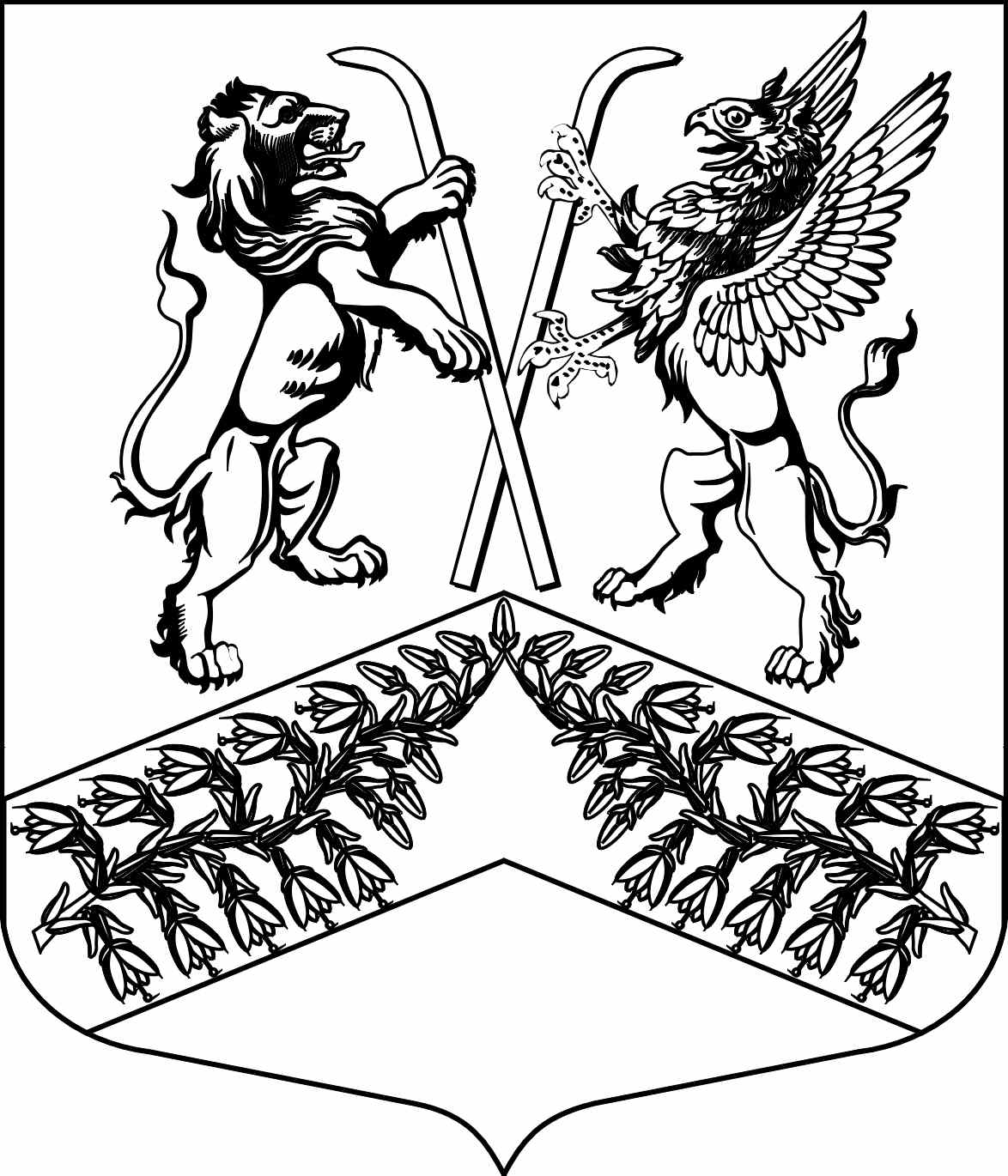 И З Б И Р А Т Е Л Ь Н А Я    К О М И С С И Ямуниципального образования«Юкковское сельское поселение»Всеволожского муниципального района Ленинградской областиР Е Ш Е Н И Е___10.07.2021_____                                                              №  ___178____                   дер. ЮккиО количестве подписей избирателей, необходимом для регистрации кандидатов, выдвинутых по одномандатным избирательным округам, при проведении дополнительных выборов депутатов совета депутатов муниципального образования «Юкковское сельское поселение» Всеволожского муниципального района Ленинградской области четвертого созыва по Юкковским одномандатным избирательным округам № 2, № 3, № 4, № 5, № 8, № 9В соответствии со статьями 35.1, 37 и 38 Федерального закона от 12.06.2002 
№ 67-ФЗ «Об основных гарантиях избирательных прав и права на участие в референдуме граждан Российской Федерации», частью 2 статьи 21, частями 1, 2 статьи 66 областного закона Ленинградской области от 15.03.2012 № 20-оз «О муниципальных выборах в Ленинградской области», избирательная комиссия муниципального образования «Юкковское сельское поселение» Всеволожского муниципального района Ленинградской области р е ш и л а:Установить количество подписей избирателей, необходимое для регистрации кандидатов в депутаты совета депутатов муниципального образования «Юкковское сельское поселение» Всеволожского муниципального района Ленинградской области четвертого созыва по Юкковским одномандатным избирательным округам № 2, № 3, № 4, № 5, № 8, № 9, выдвинутых в порядке самовыдвижения, либо кандидатов, выдвинутых избирательным объединением, которые обязаны собирать подписи избирателей в поддержку своего выдвижения; количество подписей избирателей, которое может быть представлено кандидатом сверх необходимого для регистрации; предельное количество подписей избирателей, которое может быть представлено кандидатом в избирательную комиссию муниципального образования «Юкковское сельское поселение» Всеволожского муниципального района Ленинградской области с полномочиями окружных избирательных комиссий Юкковским одномандатным избирательным округам № 2, № 3, № 4, № 5, № 8, № 9 для регистрации согласно приложению к настоящему решению.Опубликовать настоящее решение в газете «Юкковские ведомости» и разместить на официальном сайте МО «Юкковское сельское поселение».Председатель избирательной комиссииМО «Юкковское  сельское поселение»Всеволожского муниципального районаЛенинградской области                                                 _______________      А.Н. КошняковаСекретарь  избирательной комиссииМО «Юкковское  сельское поселение»Всеволожского муниципального районаЛенинградской области                                                 _______________        Е.И. ШишкинаПриложениеУтвержденоРешением Избирательной комиссии муниципального образования«Юкковское сельское поселение»от ____10.07.2021____ № ___178___КОЛИЧЕСТВОподписей избирателей, необходимое для регистрации кандидатов в депутаты совета депутатов муниципального образования «Юкковское сельское поселение» Всеволожского муниципального района Ленинградской области четвертого созыва по Юкковским одномандатным избирательным округам № 2, № 3, № 4, № 5, № 8, № 9, выдвинутых в порядке самовыдвижения, либо кандидатов, выдвинутых избирательным объединением, которые обязаны собирать подписи избирателей в поддержку своего выдвижения; количество подписей избирателей, которое может быть представлено кандидатом сверх необходимого для регистрации; предельное количество подписей избирателей, которое может быть представлено кандидатом в избирательную комиссию муниципального образования «Юкковское сельское поселение» Всеволожского муниципального района Ленинградской области с полномочиями окружных избирательных комиссий Юкковским одномандатным избирательным округам № 2, № 3, № 4, № 5, № 8, № 9 для регистрацииНаименование поселенияНаименование и номер одномандатного избирательного округаКоличество подписей избирателей, необходимое для регистрации кандидатаКоличество подписей избирателей, которое может быть представлено кандидатом сверх необходимого для регистрацииПредельное количество подписей избирателей, которое может быть представлено кандидатомМО «Юкковское сельское поселение»Юкковский одномандатный избирательный округ № 210414МО «Юкковское сельское поселение»Юкковский одномандатный избирательный округ № 310414МО «Юкковское сельское поселение»Юкковский одномандатный избирательный округ № 410414МО «Юкковское сельское поселение»Юкковский одномандатный избирательный округ № 510414МО «Юкковское сельское поселение»Юкковский одномандатный избирательный округ № 810414МО «Юкковское сельское поселение»Юкковский одномандатный избирательный округ № 910414